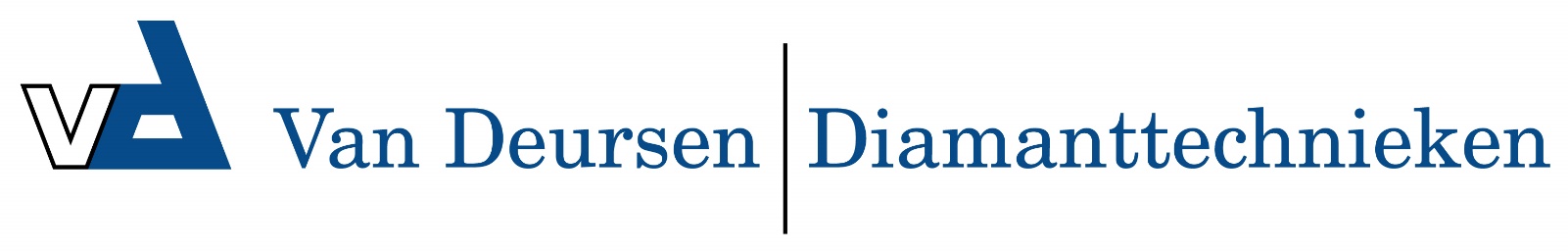 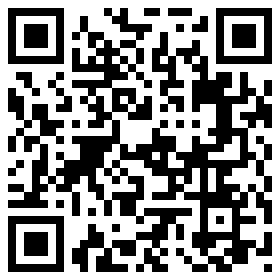 GS-540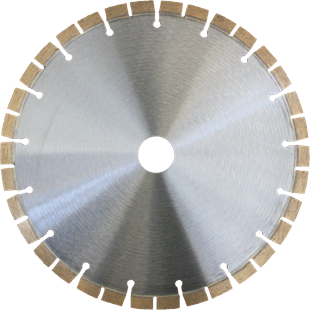 Harde steensoorten, GranietPremium kwaliteit voor de tafelzaagmachineGesoldeerde segmentenKorte vertanding voor een snelle zaagsnedeLange levensduurØ 300 - 650 mmS3112505Diamantzaagblad marmer/graniet type VD-GS540 Ø 300x25,4 / 36x20x2,8x12S3112510Diamantzaagblad marmer/graniet type VD-GS540 Ø 350x60,0 / 42x20x3,2x12S3112520Diamantzaagblad marmer/graniet type VD-GS540 Ø 400x60,0 / 48x20x3,6x12S3112525Diamantzaagblad marmer/graniet type VD-GS540 Ø 450x60,0 / 52x20x3,6x12S3112530Diamantzaagblad marmer/graniet type VD-GS540 Ø 500x60,0 / 60x20x3,6x12S3112540Diamantzaagblad marmer/graniet type VD-GS540 Ø 600x60,0 / 68x20x4,4x12S3112545Diamantzaagblad marmer/graniet type VD-GS540 Ø 650x60,0 / 72x20x3,6x12